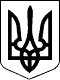 БЕРЕГІВСЬКА РАЙОННА ДЕРЖАВНА АДМІНІСТРАЦІЯЗАКАРПАТСЬКОЇ ОБЛАСТІР О З П О Р Я Д Ж Е Н Н Я__01.06.2021   __                               Берегове                                №_____152____Про Програму забезпечення державної безпеки в Берегівському районі, матеріально-технічного забезпечення Берегівського районного відділу управління Служби безпеки України в Закарпатській областіна 2021 рікВідповідно до статей 6 і 39 Закону України „Про місцеві державні адміністрації”, статті 25 Закону України „Про Службу безпеки України”, з метою реалізації комплексних заходів, спрямованих на захист національної державності, конституційного ладу, територіальної цілісності держави, забезпечення проблем протидії тероризму, злочинності та корупції:1. Схвалити Програму забезпечення державної безпеки в Берегівському районі, матеріально-технічного забезпечення Берегівського районного відділу управління Служби безпеки України в Закарпатській області на 2021 рік (далі – Програма), що додається, і подати її на розгляд чергової сесії районної ради.2. Фінансовому управлінню райдержадміністрації при внесенні змін до районного бюджету на 2021 рік передбачити кошти для виконання заходів Програми, в межах фінансових ресурсів.3. Контроль за виконанням цього розпорядження залишаю за собою.Голова державної адміністрації                                                   Ігор ВАНТЮХ	Додаток 1                                                                                                               до ПрограмиПАСПОРТпрограми забезпечення державної безпеки в Берегівському районі, матеріально-технічного забезпечення Берегівського районного відділу управління Служби безпеки України в Закарпатській області на 2021 рік2  Додаток 2                                                                                            	  до ПрограмиРОЗРАХУНОКпотреби коштів для реалізації Програми забезпечення державної безпеки в Берегівському районі, матеріально-технічного забезпечення Берегівського районного відділу управління Служби безпеки України  в Закарпатській області на 2021 рік 	                                                                                 СХВАЛЕНОРозпорядження голови державної адміністрації_01.06.2021_  №  _152_ПРОГРАМАзабезпечення державної безпеки в Берегівському районі, матеріально-технічного забезпечення Берегівського районного відділу управління Служби безпеки України  в Закарпатській області на 2021 рік1.Загальні положенняПрограма забезпечення державної безпеки в Берегівському районі, матеріально-технічного забезпечення Берегівського районного відділу управління Служби безпеки України в Закарпатській області на 2021 рік (далі – Програма) розроблена з метою захисту національної державності, конституційного ладу, територіальної цілісності держави, створення дієвої системи протидії можливим терористичним проявам, захисту суспільства від злочинності та корупції. Програмою передбачено реальне підвищення престижу професії та підтримання соціального статусу працівників органів державної безпеки, забезпечення можливості повноцінного виконання ними службового обов’язку щодо захисту інтересів держави.2. Мета ПрограмиМетою цієї Програми є реалізація державної політики з метою захисту національної державності, конституційного ладу, територіальної цілісності держави, створення дієвої системи протидії можливим терористичним проявам, захисту суспільства від злочинності та корупції та покращення матеріально-технічного забезпечення Берегівського районного відділу управління Служби безпеки України в Закарпатській області.3. Шляхи і засоби розв’язання проблеми, обсягита джерела фінансування ПрограмиПрограма передбачає проведення протягом 2021 року заходів, спрямованих на забезпечення державної безпеки в Берегівському районі, покращення матеріально-технічного забезпечення Берегівського районного відділу управління Служби безпеки  України в Закарпатській області.     Фінансування заходів Програми здійснюватиметься за рахунок коштів районного бюджету та інших джерел, не заборонених чинним законодавством, передбачених для виконання Програми. Обсяг коштів, що пропонується залучити для виконання Програми на 2021 рік складає  100,0 тис. гривень.Паспорт Програми наведено у додатку 1 до Програми. 2Розрахунок потреби коштів для реалізації програми забезпечення державної безпеки в Берегівському районі, матеріально-технічного забезпечення Берегівського районного відділу управління Служби безпеки України в Закарпатській області на 2021 рік  наведено у додатку 2.4.Завдання і заходи Програми3.1. Проведення спеціальних операцій, спрямованих на запобігання незаконному переміщенню товарів через митний кордон України, виявлення каналів контрабанди наркотичних засобів, зброї, затримання контрабандних товарів та виявлення  і притягнення до відповідальності організаторів та членів організованих угрупувань, причетних до організації каналів контрабандної діяльності.Управління Служби безпеки України в Закарпатській області, Берегівський районний відділ УСБУ в Закарпатській області, Мукачівський прикордонний загін Державної прикордонної служби України, митні пости: „Батєве”, „Лужанка”  Закарпатської митниці Державної фіскальної служби  УкраїниТермін: 2021 рік 3.2. Проведення роботи, спрямованої на виявлення і припинення корупційних діянь посадовими і службовими особами митних, прикордонних, інших органів з контрольно-дозвільними повноваженнями у сфері зовнішньоекономічної діяльності.Управління Служби безпеки України в Закарпатській області, Берегівський районний відділ УСБУ в Закарпатській області, Мукачівський прикордонний загін Державної прикордонної служби України, Берегівський відділ поліції Головного управління  Національної поліції України в Закарпатській області, митні пости: „Батєве”, „Лужанка”  Закарпатської митниці Державної фіскальної служби  УкраїниТермін: 2021 рік 3.3. Проведення оперативно-розшукових заходів, спрямованих на ліквідацію каналів незаконної міграції іноземців територією України, з метою послаблення їх впливу на криміногенну ситуацію в районі. Здійснення заходів з 3виявлення і припинення протиправної діяльності посадових і службових осіб, що сприяють функціонуванню каналів незаконної міграції.Управління Служби безпеки України в Закарпатській області, Берегівський районний відділ УСБУ в Закарпатській області, Мукачівський прикордонний загін, Берегівський відділ поліції Головного управління  Національної поліції України в Закарпатській області. Термін: 2021 рік3.4. Проведення заходів, спрямованих на збереження та підвищення рівня захисту відомостей, що містять державну таємницю та службову інформацію і обробляються в органах влади, правоохоронних, контролюючих органах, установах та організаціях всіх форм власності.Сектор мобілізаційної роботи апарату райдержадміністрації, управління Служби безпеки України в Закарпатській області, Берегівський районний відділ УСБУ в Закарпатській області Термін: 2021 рік3.5. Проведення заходів, спрямованих на організацію та забезпечення ефективної протидії можливим терористичним загрозам у місцях масового скупчення людей, вразливих промислових об’єктів, підприємств життєзабезпечення, транспортної інфраструктури.Управління Служби безпеки України в Закарпатській області, Берегівський районний відділ УСБУ в Закарпатській області, Берегівський відділ поліції Головного управління  Національної поліції України в Закарпатській області, Берегівське районне управління Головного управління Державної служби з надзвичайних ситуацій України у Закарпатській областіТермін: 2021 рік3.6. Проведення міжгалузевих засідань і нарад з координації зусиль, аналізу та уточнення стратегії заходів щодо боротьби з контрабандою, організованою злочинною діяльністю та корупцією.4Сектор мобілізаційної роботи апарату райдержадміністрації, управління Служби безпеки України в Закарпатській області, Берегівський районний відділ УСБУ в Закарпатській області, Мукачівський прикордонний загін Державної прикордонної служби України, Берегівський відділ поліції Головного управління  Національної поліції України в Закарпатській області, митні пости: „Батєве”, „Лужанка”  Закарпатської митниці Державної фіскальної служби  УкраїниТермін: 2021 рік 5. Очікувані результати, ефективність ПрограмиОчікуваними результатами виконання заходів Програми є:зниження загального рівня загроз інтересам держави, створення належних умов для ефективного виконання службових обов’язків працівниками районного відділу управління Служби безпеки України в Закарпатській області;зменшення рівня протиправних проявів на території контррозвідувального забезпечення за рахунок покращення мобільності працівників відділу;запобігання виникненню умов, що сприяють вчиненню злочинів, удосконалення методів боротьби з тероризмом, контрабандою, організованою злочинною діяльністю та корупцією, забезпечення конституційних прав та свобод людини, проведення правової та виховної роботи з населенням, посилення координації дій правоохоронних органів та удосконалення співпраці з місцевими органами влади.  6. Координація та контроль за виконанням ПрограмиКоординація робіт з виконання Програми та контроль за ходом її реалізації здійснюється сектором мобілізаційної роботи апарату райдержадміністрації спільно з районним відділом управління Служби безпеки України в Закарпатській області1.Ініціатор розроблення ПрограмиУправління Служби безпеки України в Закарпатській області, районна державна адміністрація2.Підстава длярозроблення ПрограмиЗакони України „Про місцеві державні адміністрації”, „Про Службу безпеки України”3.Розробник ПрограмиУправління Служби безпеки України в Закарпатській області4.Співрозробники ПрограмиСектор мобілізаційної роботи апарату райдерж-адміністрації5.Відповідальні виконавці ПрограмиУправління Служби безпеки України в Закарпатській області, сектор  мобілізаційної роботи апарату райдерж-адміністрації6.Учасники ПрограмиБерегівський відділ поліції Головного управління Національної поліції України в Закарпатській області, Мукачівський прикордонний загін Державної прикордонної служби України, митні пости: „Батєве”, „Лужанка” Закарпатської митниці Державної фіскальної служби України, Берегівське районне управління Головного управління Державної служби з надзвичайних ситуацій України у Закарпатській області, Берегівський районний відділ управління Служби безпеки України в Закарпатській області, Берегівська окружна прокуратура,  сектор   мобілізаційної роботи апарату райдержадміністрації, виконавчі комітети сільських (селищної) рад 7.Термін реалізації Програми2021 рік8.Перелік місцевих бюджетів, які беруть участь у виконанні Програми (для комплексних програм)Районний бюджет, інші джерела фінансування, не заборонені чинним законодавством9.Загальний обсяг фінансових ресур-сів, необхідних для реалізації Програ-ми всього: 100,0 тис. гривень№з/пНайменуваннязаходівСума тис. гривеньГоловний розпорядниккоштівВиконавець№з/пНайменуваннязаходів2021 рікГоловний розпорядниккоштівВиконавець1.Капітальні видатки:капітальний ремонт адмінбудівлі Берегівського районного відділу управління СБУ України в Закарпатській області100,0Районна державна адміністраціяУправління Служби безпеки  України в Закарпатській області2Поточні видатки:придбання паливно-мастильних матеріалів, запчастин; канцелярських товарів, картриджів, витратних матеріалів, проведення поточних ремонтів-Районна державна адміністраціяУправління Служби безпеки  України в Закарпатській областіВсього:Всього:100,0